          PEMERINTAH KABUPATEN PASURUAN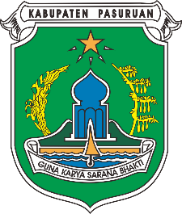            BADAN PENGELOLAAN KEUANGAN DAN PENDAPATAN DAERAH            Jl. Hayam Wuruk No. 14 - Pasuruan, Telp. (0343) 422974-Fax. (0343) 410188                                   Pasuruan, 7 Maret 2022     Kepada,                                                                         Yth. KEPALA BALITBANGDA KAB. PASURUAN     di -             P A S U R U A NSURAT PENGANTAR NOMOR : …………………              PEMERINTAH KABUPATEN PASURUAN           BADAN PENGELOLAAN KEUANGAN DAN PENDAPATAN DAERAH            Jl. Hayam Wuruk No. 14 - Pasuruan, Telp. (0343) 422974-Fax. (0343) 410188                                                                 PROPOSALPENGANUGERAHAAN INOVASI DAERAH DAN INOVASI TEKNOLOGI(INOTEK AWARD)PROPVINSI JAWA TIMUR TAHUN 2022KATEGORI : I. INOVASI DAERAH     Bidang Inovasi :Tata Kelola Pemeintahan/Pelayanan Publik. Inovasi Lainnya Petunjuk pengisian:Judul inovasi :LAPAK SANTRI : Lapor Pajak Secara Mandiri dengan Transaksi Non TunaiPetunjuk pengisian:LAPAK SANTRI : Lapor Pajak Secara Mandiri dengan Transaksi Non TunaiTanggal, Bulan Tahun Pengembangan Inovasi2 Maret 2022Inovator      1. Hermin Idayati2. Agung BrotosetyonOrganisasi Perangkat Daerah Inovator : Badan pengelolaan Keuangan dan pendapatan Daerah Latar Belakang Permasalahan.Pajak daerah merupakan salah satu sumber pendapatan asli daerah yang utama dan sangat penting bagi penyelenggaraan pemerintahan daerah. Pendapatan dari pajak daerah di Kabupaten Pasuruan memberikan kontribusi di atas 50 % dari total pendapatan asli daerah setiap tahunnya. Oleh karena itu, dalam rangka optimalisasi Pendapatan Asli Daerah dari peneriman pajak daerah diperlukan upaya intensifikasi dan ektensifikasi yang terstruktur dan berkesinambungan.Unit Pelaksana Teknis (UPT) Pelayanan Pajak Daerah sebagai  unsur pelaksana pelayanan pajak daerah memiliki tugas pokok dan fungsi pendataan, monitoring dan penagihan pajak daerah. Dalam melaksanakan tugas dan fungsi tersebut UPT dituntut untuk terus meningkatkan kualitas pelayanan pajak daerah yang mudah, cepat, praktis dan akuntabel. Bentuk peningkatan kualitas pelayanan yang diberikan oleh UPT di antaranya adalah dengan penggunaan teknologi informasi yang berkembang pada era 4.O saat ini.Penggunaan teknologi informasi diharapkan mampu memberikan lebih banyak kemudahan baik untuk petugas pemungut pajak maupun bagi Wajib Pajak. Berdasarkan pertimbangan tersebut, UPT melalui Badan Pengelolaan Pendapatan dan Pendapatan Daerah mengembangkan sistem aplikasi pajak daerah berbasis web sebagai media pelaporan dan pembayaran pajak daerah secara mandiri. Di samping untuk memberikan kemudahan dalam pelaporan pajak daerah, program ini juga menyediakan berbagai metode pembayaran untuk mewujudkan digitalisai keuangan/ transasksi non tunai.Tujuan Melakukan InovasiMeningkatkan kualitas pelayanan pajak daerah bagi Wajib Pajak;Mewujudkan digitalisai keuangan/ transasksi non tunai yang lebih mudah, praktis, aman dan akuntabel;Menumbuhkan kesasdaran masyarakat dalam memenuhi kewajiban pajak daerah yang akan berdampak pada peningkatan Pendaptan Asli Daerah.ManfaatMemberikan kemudahan bagi Wajib Pajak untuk melakukan pelaporan pajak daerah secara mandiri dengan menggunakan gadget/ perangkat elektronik lainnya yang terhubung dengan sambungan internet;Pelaporan dan pembayaran pajak secara mandiri dapat mengurangi interaksi Wajib Pajak dengan petugas. Hal ini merupakan salah satu bentuk komitmen BPKPD dalam upaya pencegahan penyebaran Covid-19;Dapat meminimalisir keterlambatan pelaporan dan pembayaran pajak daerah karena wilayah administrasi Kabupaten Pasuruan yang cukup luas meliputi 24 kecamatan;Dengan penerapan transaksi non tunai dapat meminimalisir resiko human eror dalam pencatatan data penerimaan pajak daerah, sehingga akan tercipta laporan pendapatan uang akuntabel.Rancang Bangun atau Disain InovasiKonsep dasar dalam pelaksanaan program inovasi LAPAK SANTRI ini adalah digitalisasi transasksi data, informasi dan transasksi keuangan. Hal ini tentunya sejalan dengan perkembangan dunia digital saat ini yang memungkinkan interaksi serta pertukaran data dengan mudah dan cepat. Penggunaan teknologi informasi juga sudah diterapkan di berbagai bidang dalam aktivitas sehari-hari.Dengan menganalisa segementasi data Wajib Pajak Daerah di wialayah Kabupaten Pasuruan, diperoleh kesimpulan bahwa mayoritas Wajib Pajak Daerah terdiri dari pelaku usaha baik usaha mikro, menengah sampai dengan perusahaan skala nasional maupun internasional. Dalam hal penggunaan teknologi digital, mayoritas Wajib Pajak juga sudah sangat familier. Hal ini menjadi peluang besar bagi BPKPD untuk mengimplementasikan program inovasi pelayanan pajak daerah dengan memanfaatkan teknologi informasi.Inovasi LAPAK SANTRI diwujudkan dengan penggunaan aplikasi pelaporan pajak daerah berbasis web. Hal ini akan memberikan kesempatan kepada Wajib Pajak untuk melaporkan kewajiban pajaknya secara mandiri dari mana saja dan kapan saja, tanpa harus datang ke Kantor Pelayanan Pajak Daerah.Gambaran umum proses bisnis inovasi LAPAK SANTRI dapat dijelaskan sebagai berikut:Wajib Pajak yang sudah terdaftar dan memilikki Nomor Pokok Wajib Pajak Daerah (NPWPD) melakukan registrasi secara online melalui web di alamat : apps.pendapatan.id untuk mendapatkan User Account.Wajib Pajak Melaporkan Surat Pemberitahuan Pajak Daerah (SPTPD) melalui aplikasi e-SPTPD sesuai dengan omzet usahanya yang menjadi dasar pengenaan pajak daerah.Setelah SPTPD tersebut terkirim kepada server BPKPD, Wajib Pajak dapat mencetak SPTPD yang dilaporkan dan di dalamnya sudah terdapat id billing/ kode pembayaran.Wajib pajak melakukan pembayaran dengan menggunakan id billing/ kode bayar tersebut melalui payment point yang telah ditetapkan, atau menggunakan fitur perbankan seperti ATM, Mobile Banking, Internet Banking dan Virtual Account.Setelah dilakukan pembayaran, Wajib Pajak akan mendapatkan notifikasi dan bukti pembayaran pajak daerah dalam format pdf dengan QR Code untuk mengechek keabsahan bukti pembayaran.Kebaruan atau Keunikan atau Keaslian.Sebelum pelaksanaan inovasi LAPAK SANTRI ini, pelaporan pajak daerah masih dilakukan secara manual dengan menggunakan formulir yang diisi oleh Wajib Pajak. Sedangkan untuk pembayaran dilakukan dengan setor tunai menggunakan slip setoran yang disediakan oleh Bank. Selanjutnya SPTPD dan Bukti Slip Setoran tersebut diserahkan kepada petugas untuk dilakukan proses input data dan mencetak Nota Perhitungan berserta Bukti Pembayaran yang sah. Dalam satu proses pelaporan, pembayaran sampai dengan penerbitan bukti bayar membutuhkan waktu 1-2 hari kerja. Di samping Wajib Pajak harus meluangkan waktu untuk datang ke kantor Pelayanan Pajak daerah dengan mengeluarkan biaya transportasi dan lain-lain. Hal ini menjadi salah satu kendala dalam optimalisasi pajak daerah, karena proses yang panjang dan memerlukan waktu yang lama.Dengan penerapan inovasi LAPAK SANTRI, untuk satu kali proses pelaporan, pembayaran sampai dengan mendapatkan bukti bayar dapat dilakukan pada saat yang sama oleh Wajib Pajak tanpa harus ada interaksi dengan petugas. Di samping itu Wajib Pajak juga akan merasa lebih aman dengan melakukan transaksi pembayaran secara non tunai. Data Potensi Inovasi DaerahDaftar Lampiran.Gambar Rancang Bangun/Disain Inovasi dan panduan Penggunaan e-SPTPD 
             PEMERINTAH KABUPATEN PASURUAN               BADAN PENGELOLAAN KEUANGAN DAN PENDAPATAN DAERAH               Jl. Hayam Wuruk No. 14 - Pasuruan, Telp. (0343) 422974-Fax. (0343) 410188PROPOSAL PENGANUGERAHAAN INOVASI DAERAH DAN INOVASI TEKNOLOGI  (INOTEK AWARD)PROPVINSI JAWA TIMUR TAHUN 2021KATEGORI : V PERANGKAT DAERAH INOVATIF DAN KREATIFProposal untuk kategori Perangkat Daerah Penyelenggara fungsi Kelitbangan dan Inovasi Daerah Terinovatif dan Kreatif merupakan naskah yang secara umum berisi gambaran kelembagaan dan manajemen inovasi daerah serta tindakan yang inovatif dan kreatif yang dilaksanakan oleh Perangkat Daerah Penyelenggara fungsi Kelitbangan dan Inovasi Daerah.Proposal ini disusun bebas berdasarkan inovasi dan kreasi dari tiap-tiap Perangkat Daerah Penyelenggara fungsi Kelitbangan dan Inovasi Daerah, baik format maupun sistematisasi penulisannya. Isi dari proposal ini setidaknya memuat      Identitas Perangkat DaerahBadan pengelolaan keuangan dan Pendapatan Daerah	Tipe Perangkat Daerah :  A		Struktur Organisasi Perangkat Daerah 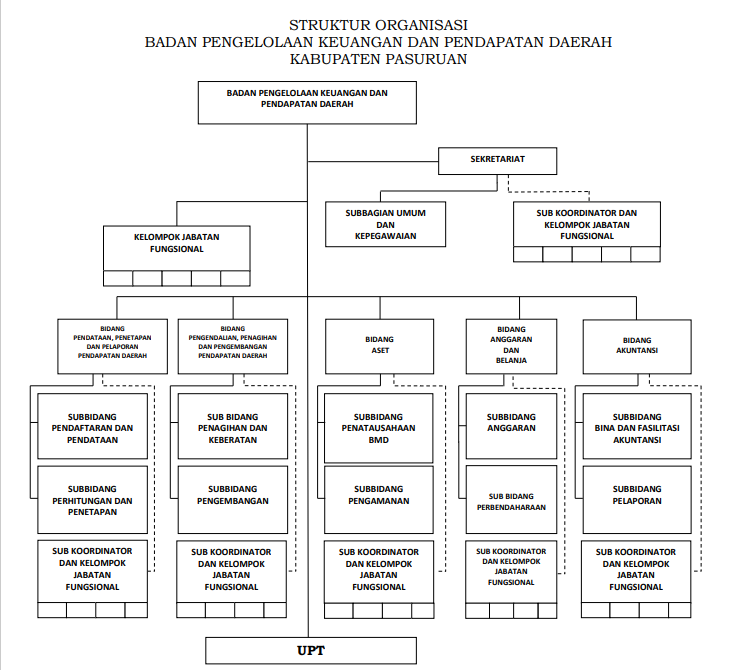 Kepala BPKPD Kabupaten PasuruanDrs. AKHMAD KHASANI, M.Si.Pembina Utama MudaNIP. 19660214 198602 1 003Regulasi dan Kebijakan Inovasi Daerah Inovasi Daerah dalam RPJMD. Arah Kebijakan Inovasi Daerah.Lapak Santri . Regulasi terkait Inovasi DaerahPengorganisasi Inovasi DaerahBadan pengelolaan keuangan dan Pendapatan Daerah Media komunikasi pengembangan Inovasi di Daerah.Kolaborasi pelaksanaan inovasi  daerah dengan:Perusahaan Swasta/negara/daerah Instansi TerkaitKomunitasTata Kelola Inovasi DaerahProgram Pengelolaan pendapatan Daerah dan Kegiatan Pengelolaan pendapatan Daerah Inovasi Daerah dalam RenstraPedoman pelaksanaan inovasi daerahProgram Pengelolaan pendapatan Daerah kegiatan Pengelolaan pendapatan Daerah inovatif dan kreatif dalam meningkatkan inovasi daerah dan menunjang penyelenggaraan pemerintahan daerahSumberdaya Pendukung inovsi DaerahStaf BPKPD pada Bidang (P3 dan P4) dan UPTD 1 dan UPTD 2141.967.682ImplenetaJumlah Inovasi yang dilaporkan ke Kemendagri untuk pengukuran Indeks Inovasi Daerah;Indeks Inovasi Daerah 2021.PrestasiPrestasi yang pernah diperoleh oleh Perangkat Daerah dalam konteks apapun.Daftar Lampiran.Gambar Rancang Bangun/Disain InovasiPanduan Penggunaan e-SPTPD Pasuruan  7 Maret 2021Kepala BPKPD Kabupaten Pasuruan  Drs. AKHMAD KHASANI, M.Si. Pembina Utama Muda            NIP. 19660214 198602 1 003NoJenis yang dikirimBanyaknyaKeterangan1.Proposal Penganugerahaan Inotek Award Provinsi Jawa Timur tahun 2022, Kategori I Inovasi Daerah1LAPAK SANTRI : LApor pajAK Secara mANdiri dengan TRansaksi non tunaI2.Proposal Penganugerahaan Inotek Award Provinsi Jawa Timur tahun 2022,  Kategori II Inovasi Berbasis Web/Mobille Aps3.Proposal Penganugerahaan Inotek Award Provinsi Jawa Timur tahun 2022,  Kategori III Inovasi Bidang Ekonomi4.Proposal Penganugerahaan Inotek Award Provinsi Jawa Timur tahun 2022,  Kategori IV Inovasi Non Ekonomi5.Proposal Penganugerahaan Inotek Award Provinsi Jawa Timur tahun 2022,  Kategori V Perangkat Daerah Penyelenggara Fungsi Kelitbangan dan Inovasi Daerah Inovatif dan Kreatif.1Kepala BPKPD Kabupaten PasuruanDrs. AKHMAD KHASANI, M.Si.Pembina Utama MudaNIP. 19660214 198602 1 003Diterima tanggal…………………Yang menerima ...................................NO.INDIKATOR INOVASIKETERANGANINFORMASI(Coret yang tidak perlu)DATA PENDUKUNG(Sebutkan nama data pendukung) 1Regulasi Inovasi DaerahRegulasi / Kebijakan yang ditetapkan untuk mendukung Inovasi DaerahSK OP /  Perkada / Perda-2Ketersediaan SDM Terhadap Inovasi DaerahJumlah SDM yang melaksanakan inovasi daerah1 – 50 / 51 – 100  / lebih dari 100Pegawai pada Bidang P3, Bidang P4 dan UPT3Dukungan AnggaranAnggaran untuk inovasi daerah dituangkan dalam APBDBlm tersdia / Sdh ada Sdh dilaksanakanSebutkan Kode Anggaran dlm DPA SKPD4Penggunaan ITPenggunaan alat elektronik dalam inovasi daerahManual / elektronik Internetapps.pendapatan.id.5Sosialisasi KebijakanPenyebarluasan informasi kebijakan inovasi daerah dari pemerintahan daerah kepada masyarakatBelum / Sudah / SeringMelalui Media penyiaran dan Sosialisasi langsung6Bimtek InovasiSuatu kegiatan dimana peserta diberikan pelatihan yang bermanfaat dalam meningkatkan inovasi daerahBelum / Sudah / SeringSebutkan SK Tim Bimtek7Program Dan Kegiatan Di Renstra OPDProses pemerintah daerah dalam menentukan strategi atau arah inovasi daerahBelum menunagkan dalam Renstra /Sudah menunagkan dalam Renstra /Sudah melaksanakanSudah terlaksana8Jejaring InovasiInteraksi antar pelaku inovasi daerahHanya berjalan di OPD tertentu /Terintegrasi antar pemda /Pada Pemda dg Layanan publicTerintegrasi dengan Dinas Penanaman Modal untuk KSWP9ReplikasiInovasi daerah yang telah berhasil direplikasi ke  daerah lainBelum  direplikasi /Sudah / SeringKab. Mojokerto, Kab. Bojonegoro, Kab. Jombang10Kualitas Inovasi DaerahInovasi daerah yang diterapkan mengandung unsur kriteria kebaharuan, sesuai kewenangan dan dapat di replikasi (jelaskan)Blm ada kebaharuan / Sudah ?SeringPenggunaan metode pembayaran non tunai dengan Mobile Banking, Virtual Account dan QRIS11Pedoman TeknisKetentuan dasar yang memberi arah bagaimana inovasi daerah harus dilakukanSdh ada Pedoman / Sdh ada Panduan / Sdh ada Pedoman dan PanduanPanduan penggunaan e SPTPD12Pengelola InovasiPengelola inovasi ditetapkan dengan Surat KeputusanDitetapkan dg SK / SK OPD /SK KadaBidang P3 dan Bidang P4 BPKPD13Ketersediaan Informasi LayananKesiapan informasi layanan  untuk dapat digunakanManual / elektronik /onlineapps.pendapatan.id14Penyelesaian Layanan PengaduanPenyelesaian informasi/ pemberitahuan yang disampaikan oleh pengguna tentang inovasi daerahPengaduan tdk direspon / tdk semua direspon / semua diresponPengaduan baik secara langsung maupun melalui media elektronik/internet akan ditanggapi sesuai Subid yang membidangai15Tingkat Partisipasi StakeholderTindakan pihak pihak tertentu dalam mengambil bagian pada kegiatan inovasi daerahBlm ada Forum mekanisme dan prosedur /Sdh ada Forum mekanisme dan prosedur /Sdh ada Forum mekanisme dan prosedur dan pelibatan masyBekerjasama dengan Ikatan Notaris untuk pelaporan BPHTB Online, dan keterlibatan BUMDES sebagai tempat pembayaran pajak daerah16Kemudahan Informasi LayananTidak memerlukan banyak tenaga untuk memperoleh informasi layananLayanan Tlp/ Tlp & Help Desk / Tlp, Help Desk & onlineLayanan informasi akan dilayani oleh petugas pelayanan baik langsung maupun melalui media komunikasi17Kemudahan Proses Inovasi Yang DihasilkanTidak memerlukan banyak tenaga untuk melakukan inovasiRumit / Sedang SederhanaSangat mudah18Online SistemJaringan prosedur yang dibuat secara daringManual / elektronik / onlineapps.pendaptan.id19Kecepatan InovasiProses yang digunakan untuk mengakses inovasi daerah dalam satuan waktuLambat / cepat /sangat cepatKecapatan akses cepat karena menggunakan sambungan internet20Kemanfaatan InovasiInovasi daerah yang dihasilkan bermanfaat dan tidak menimbulkan pembenanan daerah Belum manfaat / ada manfaat / banyak manfaatInovasi bermanfaat baik bagi petugas maupun bagi Wajib Pajak21Tingkat Kepuasan penggunaan inovasi daerahKetersediaan tingkat kepuasan inovasi daerah dapat dirasakan sesuai dengan yang diharapkan penggunaPengukuran kepuasan blm tersedia / tersedia /tersedia dan berkelanjutantingkat kepuasan di atas 80%Pasuruan,             Maret 2022Pasuruan,             Maret 2022Inovator 1HERMIN IDAYATIInovator 2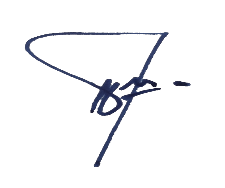 AGUNG BROTOSETYONOMengetahui,Kepala BPKPD Kabupaten PasuruanDrs. AKHMAD KHASANI, M.Si.Pembina Utama MudaNIP. 19660214 198602 1 003Mengetahui,Kepala BPKPD Kabupaten PasuruanDrs. AKHMAD KHASANI, M.Si.Pembina Utama MudaNIP. 19660214 198602 1 003